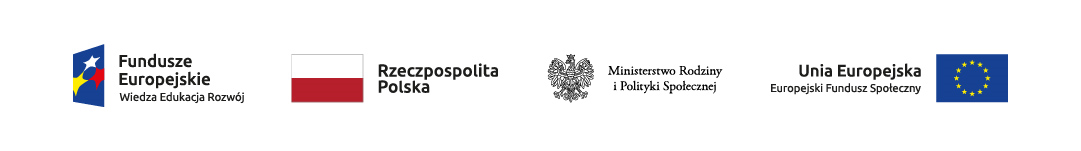 Załącznik nr 2 Formularz ofertyFORMULARZ OFERTY*dotyczy Wykonawcy będącego osobą fizyczną nieprowadzącą działalności gospodarczejNazwa firmy/Imię i nazwisko Wykonawcy*:Adres firmy, NIP, REGON, KRS/ Adres zamieszkania Wykonawcy, nr dowodu osobistego, nr PESEL*:Nr telefonu: \Nr telefonu: \E-mail:Cena jednostkowa za realizację przedmiotu zamówienianettoCena jednostkowa za realizację przedmiotu zamówieniabruttow tym koszt przeniesienia praw autorskich netto w tym koszt przeniesienia praw autorskich brutto......................................................................Podpis i pieczęć Wykonawcy